#40ZIRKONIUMZr40	91.224JUWELENKERAMISCH MESRADIO-ACTIVITEITCubic zirconia zijn gemaakt van zirkoniumoxide  en worden in sieraden gebruikt als  diamantsimulanten.Zirkoniumoxide wordt gebruikt in keramische messen die langer scherp blijven in vergelijking met  stalen messen.Zirkonium wordt gebruikt in  kerncentrales  om de brandstofstaven te bedekken die een kernreactie aandrijven .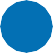 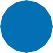 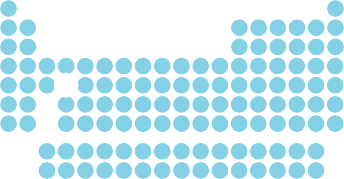 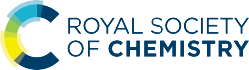 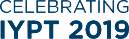 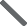 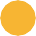 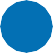 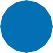 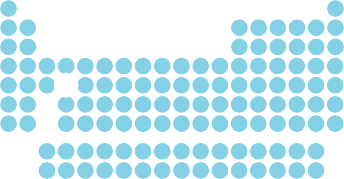 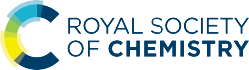 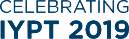 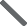 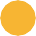 Ci	© 2019 Andy Brunning/Royal Society of Chemistry	#IYPT2019